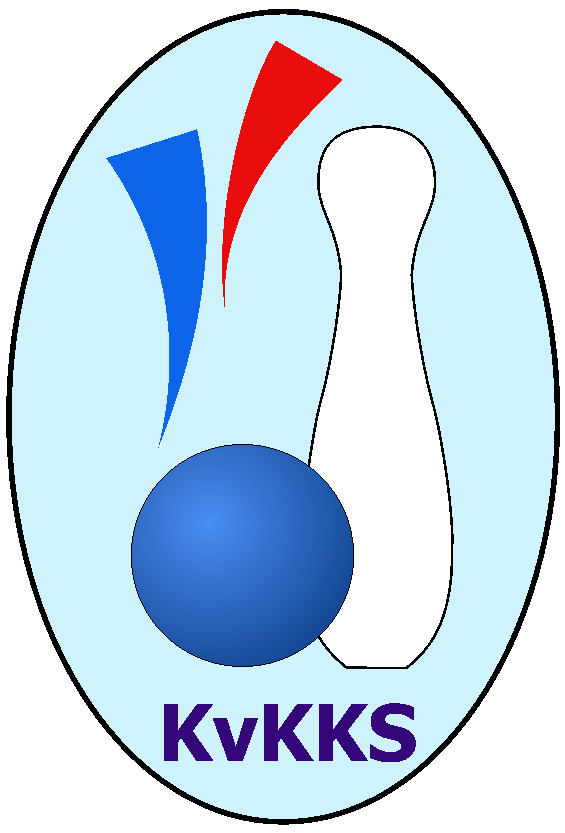 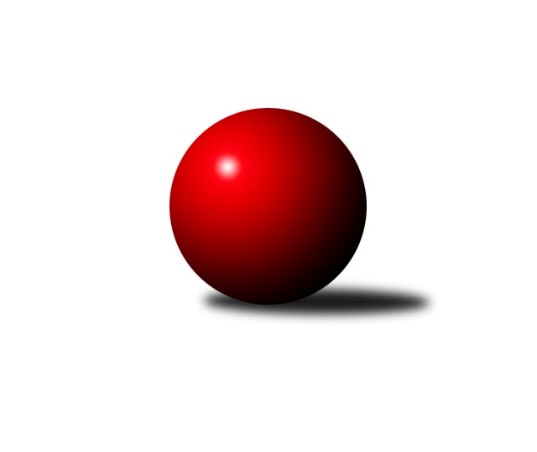 Č.2Ročník 2018/2019	23.9.2018Nejlepšího výkonu v tomto kole: 2536 dosáhlo družstvo: SKK K.Vary B Krajský přebor KV 2018/2019Výsledky 2. kolaSouhrnný přehled výsledků:Sokol Teplá	- Kuželky Aš C	12:4	2481:2421		22.9.Slovan K.Vary B	- TJ Lomnice D	10:6	2493:2403		22.9.TJ Lomnice C	- TJ Jáchymov B	4:12	2229:2321		22.9.Loko Cheb C	- TJ Šabina 	12:4	2482:2406		22.9.SKK K.Vary B 	- Kuželky Aš B	12:4	2536:2449		23.9.Tabulka družstev:	1.	SKK K.Vary B	2	2	0	0	24 : 8 	 	 2549	4	2.	Loko Cheb C	2	2	0	0	24 : 8 	 	 2469	4	3.	Sokol Teplá	2	2	0	0	22 : 10 	 	 2463	4	4.	Slovan K.Vary B	2	2	0	0	20 : 12 	 	 2463	4	5.	TJ Jáchymov B	2	1	0	1	18 : 14 	 	 2348	2	6.	Slavia K.Vary	1	0	1	0	8 : 8 	 	 2485	1	7.	Kuželky Aš B	2	0	1	1	12 : 20 	 	 2463	1	8.	TJ Lomnice D	2	0	0	2	12 : 20 	 	 2411	0	9.	TJ Šabina	1	0	0	1	4 : 12 	 	 2406	0	10.	Kuželky Aš C	2	0	0	2	8 : 24 	 	 2387	0	11.	TJ Lomnice C	2	0	0	2	8 : 24 	 	 2349	0Podrobné výsledky kola:	 Sokol Teplá	2481	12:4	2421	Kuželky Aš C	Miroslav Pešťák	 	 214 	 219 		433 	 2:0 	 408 	 	201 	 207		Václav Vieweg	Jana Lukášková	 	 175 	 227 		402 	 0:2 	 405 	 	206 	 199		Ota Laudát	Jaromír Valenta	 	 236 	 197 		433 	 2:0 	 375 	 	187 	 188		Luděk Kratochvíl	Rostislav Milota	 	 185 	 174 		359 	 0:2 	 410 	 	190 	 220		František Repčík	Miroslava Poláčková	 	 229 	 187 		416 	 2:0 	 403 	 	201 	 202		Václav Střeska	Miroslava Boková	 	 213 	 225 		438 	 2:0 	 420 	 	213 	 207		Václav Mašekrozhodčí: Ivona Mašková Nejlepší výkon utkání: 438 - Miroslava Boková	 Slovan K.Vary B	2493	10:6	2403	TJ Lomnice D	František Průša	 	 175 	 228 		403 	 2:0 	 365 	 	207 	 158		Růžena Kovačíková	Daniela Stašová	 	 210 	 227 		437 	 2:0 	 374 	 	174 	 200		Monika Maněnová	Tomáš Beck ml.	 	 184 	 204 		388 	 0:2 	 394 	 	200 	 194		Albert Kupčík	Johannes Luster	 	 199 	 224 		423 	 0:2 	 437 	 	219 	 218		Petr Lidmila	Miroslav Handšuh	 	 212 	 205 		417 	 0:2 	 424 	 	221 	 203		Lubomír Hromada	Zdeňka Zmeškalová	 	 219 	 206 		425 	 2:0 	 409 	 	207 	 202		Jiří Flejšarrozhodčí: Robert Žalud Nejlepšího výkonu v tomto utkání: 437 kuželek dosáhli: Daniela Stašová, Petr Lidmila	 TJ Lomnice C	2229	4:12	2321	TJ Jáchymov B	Ludvík Maňák	 	 195 	 206 		401 	 2:0 	 373 	 	169 	 204		Martin Bezouška	Jaroslav Bendák	 	 213 	 159 		372 	 0:2 	 400 	 	191 	 209		Stanislav Pelc	Silva Čedíková	 	 175 	 167 		342 	 0:2 	 379 	 	175 	 204		Vlastimil Čegan	Jitka Bečková	 	 194 	 180 		374 	 2:0 	 362 	 	185 	 177		Štefan Mrenica	Tomáš Hervert	 	 181 	 196 		377 	 0:2 	 405 	 	213 	 192		Jiří Šeda	Pavel Přerost	 	 174 	 189 		363 	 0:2 	 402 	 	194 	 208		Vladimír Maxarozhodčí: Luboš Kožíšek Nejlepší výkon utkání: 405 - Jiří Šeda	 Loko Cheb C	2482	12:4	2406	TJ Šabina 	Jana Hamrová	 	 219 	 215 		434 	 2:0 	 419 	 	202 	 217		Pavel Kučera	Miroslav Budil	 	 242 	 227 		469 	 2:0 	 389 	 	197 	 192		Gerhard Brandl	Petr Málek *1	 	 200 	 199 		399 	 0:2 	 424 	 	196 	 228		Tomáš Seidl	Pavel Pokorný	 	 173 	 181 		354 	 0:2 	 395 	 	196 	 199		František Seidl	Eva Nováčková	 	 204 	 199 		403 	 2:0 	 377 	 	189 	 188		Eduard Seidl	Bohumil Vyleťal	 	 210 	 213 		423 	 2:0 	 402 	 	198 	 204		Jaromír Černýrozhodčí: František Capouch,  střídání: *1 od 51. hodu Václav StrnadNejlepší výkon utkání: 469 - Miroslav Budil	 SKK K.Vary B 	2536	12:4	2449	Kuželky Aš B	Václav Zeman	 	 210 	 219 		429 	 2:0 	 417 	 	209 	 208		Dagmar Jedličková	Vítězslav Vodehnal	 	 213 	 199 		412 	 0:2 	 456 	 	226 	 230		Jaroslav Solín	Martina Sobotková	 	 211 	 236 		447 	 2:0 	 344 	 	184 	 160		František Mazák nejml.	Bronislava Hánělová	 	 196 	 209 		405 	 2:0 	 380 	 	195 	 185		Vladimír Veselý st. *1	Libor Kupka	 	 187 	 207 		394 	 0:2 	 433 	 	212 	 221		Václav Veselý	Václav Čechura	 	 206 	 243 		449 	 2:0 	 419 	 	212 	 207		Martina Pospíšilovározhodčí: Vítězslav Vodehnal střídání: *1 od 51. hodu Vladimír Veselý ml.Nejlepší výkon utkání: 456 - Jaroslav SolínPořadí jednotlivců:	jméno hráče	družstvo	celkem	plné	dorážka	chyby	poměr kuž.	Maximum	1.	Miroslav Budil 	Loko Cheb C	469.00	316.0	153.0	3.0	1/1	(469)	2.	Martin Mojžíš 	Slavia K.Vary	455.00	295.0	160.0	1.0	1/1	(455)	3.	Martina Sobotková 	SKK K.Vary B 	447.00	316.0	131.0	9.0	1/1	(447)	4.	Miroslav Pešťák 	Sokol Teplá	445.50	328.5	117.0	10.0	2/2	(458)	5.	Václav Zeman 	SKK K.Vary B 	444.00	307.0	137.0	6.5	1/1	(459)	6.	Jana Hamrová 	Loko Cheb C	442.00	309.5	132.5	5.5	1/1	(450)	7.	Václav Čechura 	SKK K.Vary B 	441.00	301.5	139.5	6.0	1/1	(449)	8.	Radek Cimbala 	Slavia K.Vary	441.00	308.0	133.0	1.0	1/1	(441)	9.	Václav Veselý 	Kuželky Aš B	435.50	302.0	133.5	5.5	1/1	(438)	10.	Jaroslav Solín 	Kuželky Aš B	430.50	289.0	141.5	5.5	1/1	(456)	11.	Miroslava Boková 	Sokol Teplá	430.50	292.0	138.5	6.0	2/2	(438)	12.	Bohumil Vyleťal 	Loko Cheb C	430.00	297.0	133.0	4.5	1/1	(437)	13.	Lubomír Hromada 	TJ Lomnice D	426.50	306.5	120.0	7.5	2/2	(429)	14.	Vítězslav Vodehnal 	SKK K.Vary B 	425.00	298.5	126.5	6.5	1/1	(438)	15.	František Průša 	Slovan K.Vary B	424.50	301.0	123.5	5.5	2/2	(446)	16.	Tomáš Seidl 	TJ Šabina 	424.00	294.0	130.0	6.0	1/1	(424)	17.	Miroslava Poláčková 	Sokol Teplá	423.00	297.0	126.0	7.5	2/2	(430)	18.	František Repčík 	Kuželky Aš C	422.00	290.0	132.0	8.5	2/2	(434)	19.	Martina Pospíšilová 	Kuželky Aš B	420.00	291.0	129.0	8.0	1/1	(421)	20.	Stanislav Pelc 	TJ Jáchymov B	419.50	294.0	125.5	5.5	2/2	(439)	21.	Petr Lidmila 	TJ Lomnice D	419.00	291.0	128.0	7.0	2/2	(437)	22.	Pavel Kučera 	TJ Šabina 	419.00	302.0	117.0	4.0	1/1	(419)	23.	Ludvík Maňák 	TJ Lomnice C	418.00	283.0	135.0	5.0	2/2	(435)	24.	Vladislav Urban 	Kuželky Aš B	417.00	292.0	125.0	7.0	1/1	(417)	25.	Václav Mašek 	Kuželky Aš C	416.00	292.5	123.5	5.5	2/2	(420)	26.	Johannes Luster 	Slovan K.Vary B	414.00	288.5	125.5	7.5	2/2	(423)	27.	Albert Kupčík 	TJ Lomnice D	414.00	290.0	124.0	9.0	2/2	(434)	28.	Zdeňka Zmeškalová 	Slovan K.Vary B	413.00	290.0	123.0	7.0	2/2	(425)	29.	Vladimír Černohous 	Slavia K.Vary	412.00	296.0	116.0	8.0	1/1	(412)	30.	Bronislava Hánělová 	SKK K.Vary B 	410.00	289.5	120.5	8.0	1/1	(415)	31.	Jiří Flejšar 	TJ Lomnice D	410.00	292.0	118.0	7.0	2/2	(411)	32.	Daniela Stašová 	Slovan K.Vary B	409.50	286.5	123.0	4.5	2/2	(437)	33.	Jiří Gabriško 	SKK K.Vary B 	409.00	273.0	136.0	8.0	1/1	(409)	34.	Blanka Pešková 	SKK K.Vary B 	407.00	309.0	98.0	13.0	1/1	(407)	35.	Dagmar Jedličková 	Kuželky Aš B	405.50	277.0	128.5	5.5	1/1	(417)	36.	Jaromír Černý 	TJ Šabina 	402.00	281.0	121.0	8.0	1/1	(402)	37.	Jiří Šeda 	TJ Jáchymov B	401.50	294.0	107.5	9.5	2/2	(405)	38.	Eva Nováčková 	Loko Cheb C	398.00	284.5	113.5	7.5	1/1	(403)	39.	Ondřej Černohous 	Slavia K.Vary	397.00	281.0	116.0	8.0	1/1	(397)	40.	Petr Málek 	Loko Cheb C	397.00	290.0	107.0	8.0	1/1	(397)	41.	Adolf Klepáček 	Loko Cheb C	397.00	290.0	107.0	9.0	1/1	(397)	42.	František Seidl 	TJ Šabina 	395.00	281.0	114.0	12.0	1/1	(395)	43.	Libor Kupka 	SKK K.Vary B 	394.00	281.0	113.0	10.0	1/1	(394)	44.	Ota Laudát 	Kuželky Aš C	392.50	285.0	107.5	4.5	2/2	(405)	45.	Jana Lukášková 	Sokol Teplá	391.50	282.5	109.0	12.0	2/2	(402)	46.	Jitka Bečková 	TJ Lomnice C	391.00	286.0	105.0	11.0	2/2	(408)	47.	Štefan Cimbala 	Slavia K.Vary	390.00	261.0	129.0	7.0	1/1	(390)	48.	Zdeněk Chmel 	Slavia K.Vary	390.00	294.0	96.0	12.0	1/1	(390)	49.	Tomáš Beck  ml.	Slovan K.Vary B	389.50	278.5	111.0	10.0	2/2	(391)	50.	Gerhard Brandl 	TJ Šabina 	389.00	277.0	112.0	6.0	1/1	(389)	51.	Vladimír Maxa 	TJ Jáchymov B	385.50	277.5	108.0	11.0	2/2	(402)	52.	Vlastimil Čegan 	TJ Jáchymov B	383.50	266.0	117.5	9.5	2/2	(388)	53.	Václav Střeska 	Kuželky Aš C	383.50	280.0	103.5	11.0	2/2	(403)	54.	Luděk Kratochvíl 	Kuželky Aš C	382.50	277.5	105.0	9.0	2/2	(390)	55.	Tomáš Hervert 	TJ Lomnice C	382.50	281.5	101.0	12.0	2/2	(388)	56.	Pavel Schubert 	Loko Cheb C	382.00	288.0	94.0	13.0	1/1	(382)	57.	Pavel Přerost 	TJ Lomnice C	381.00	275.5	105.5	10.0	2/2	(399)	58.	Růžena Kovačíková 	TJ Lomnice D	377.00	262.5	114.5	14.0	2/2	(389)	59.	Eduard Seidl 	TJ Šabina 	377.00	276.0	101.0	5.0	1/1	(377)	60.	Martin Bezouška 	TJ Jáchymov B	373.50	269.0	104.5	11.5	2/2	(374)	61.	František Mazák  nejml.	Kuželky Aš B	373.00	277.5	95.5	15.5	1/1	(402)	62.	Monika Maněnová 	TJ Lomnice D	364.00	276.5	87.5	12.0	2/2	(374)	63.	Rostislav Milota 	Sokol Teplá	362.00	277.5	84.5	18.5	2/2	(365)	64.	Pavel Pokorný 	Loko Cheb C	354.00	265.0	89.0	8.0	1/1	(354)		Jaromír Valenta 	Sokol Teplá	433.00	301.0	132.0	5.0	1/2	(433)		Zdeněk Chvátal 	TJ Lomnice C	422.00	299.0	123.0	5.0	1/2	(422)		Soňa Šimáčková 	TJ Lomnice C	417.00	293.0	124.0	7.0	1/2	(417)		Miroslav Handšuh 	Slovan K.Vary B	417.00	301.0	116.0	6.0	1/2	(417)		Václav Vieweg 	Kuželky Aš C	408.00	302.0	106.0	11.0	1/2	(408)		Vladimír Lukeš 	TJ Jáchymov B	407.00	276.0	131.0	3.0	1/2	(407)		Marcel Toužimský 	Slovan K.Vary B	407.00	290.0	117.0	7.0	1/2	(407)		Jiří Velek 	Sokol Teplá	388.00	265.0	123.0	11.0	1/2	(388)		Jitka Laudátová 	Kuželky Aš C	373.00	269.0	104.0	6.0	1/2	(373)		Jaroslav Bendák 	TJ Lomnice C	372.00	265.0	107.0	14.0	1/2	(372)		Štefan Mrenica 	TJ Jáchymov B	362.00	256.0	106.0	6.0	1/2	(362)		Silva Čedíková 	TJ Lomnice C	342.00	263.0	79.0	15.0	1/2	(342)Sportovně technické informace:Starty náhradníků:registrační číslo	jméno a příjmení 	datum startu 	družstvo	číslo startu25347	Vladimír Veselý ml.	23.09.2018	Kuželky Aš B	1x24388	Silva Trousilová	22.09.2018	TJ Lomnice C	1x4175	Libor Kupka	23.09.2018	SKK K.Vary B 	1x9915	Martin Bezouška	22.09.2018	TJ Jáchymov B	2x
Hráči dopsaní na soupisku:registrační číslo	jméno a příjmení 	datum startu 	družstvo	25691	Jaroslav Bendák	22.09.2018	TJ Lomnice C	22885	Jaromír Valenta	22.09.2018	Sokol Teplá	Program dalšího kola:3. kolo29.9.2018	so	9:00	Slovan K.Vary B - Kuželky Aš C	29.9.2018	so	9:00	TJ Šabina  - Sokol Teplá				SKK K.Vary B  - -- volný los --	29.9.2018	so	9:00	TJ Jáchymov B - TJ Lomnice D	29.9.2018	so	12:30	TJ Lomnice C - Kuželky Aš B	30.9.2018	ne	11:00	Slavia K.Vary - Loko Cheb C	Nejlepší šestka kola - absolutněNejlepší šestka kola - absolutněNejlepší šestka kola - absolutněNejlepší šestka kola - absolutněNejlepší šestka kola - dle průměru kuželenNejlepší šestka kola - dle průměru kuželenNejlepší šestka kola - dle průměru kuželenNejlepší šestka kola - dle průměru kuželenNejlepší šestka kola - dle průměru kuželenPočetJménoNázev týmuVýkonPočetJménoNázev týmuPrůměr (%)Výkon1xMiroslav BudilLoko Cheb C4691xMiroslav BudilLoko Cheb C112.844691xJaroslav SolínKuželky Aš B4561xJaroslav SolínKuželky Aš B108.954561xVáclav ČechuraSKK K.Vary B4491xVáclav ČechuraSKK K.Vary B107.284491xMartina SobotkováSKK K.Vary B4471xMartina SobotkováSKK K.Vary B106.84471xMiroslava BokováSokol Teplá4382xJana HamrováLoko Cheb C104.424341xDaniela StašováSlovan KV B4371xDaniela StašováSlovan KV B104.41437